Imperialismus: VerankerungKapitel 2: VölkerschauVölkerschauen im Zoo BaselVölkerschauen im Zoologischen Garten von Basel sind natürlich längst verschwunden; nur der Grundriss des Zoos lässt noch erahnen, wo sie stattfanden: In «Gehegen», die von allen Seiten zugänglich und einsehbar waren: zuerst unterhalb des Zoo-Restaurants, von dessen Terrasse das Publikum auf die ausgestellten Menschen hinunterblicken konnte; und nach der Erweiterung des Zoos auf dem ‹Festplatz› vor dem Antilopenhaus. Das Antilopenhaus ist übrigens das letzte Gebäude, das noch im Stil der Kolonialherrschaft errichtet ist: Der Besucher oder die Besucherin steht im Gebäude im Mittelpunkt, die Tiere sind rings um ihn/sie angeordnet. Sie haben keine Rückzugsmöglichkeit, denn draussen sind sie ebenfalls ausgestellt.Später erhielten die Gehege Rückzugsmöglichkeiten und heute baut der Zoo möglichst natürliche Lebensräume, in denen mehrere Arten zusammenleben.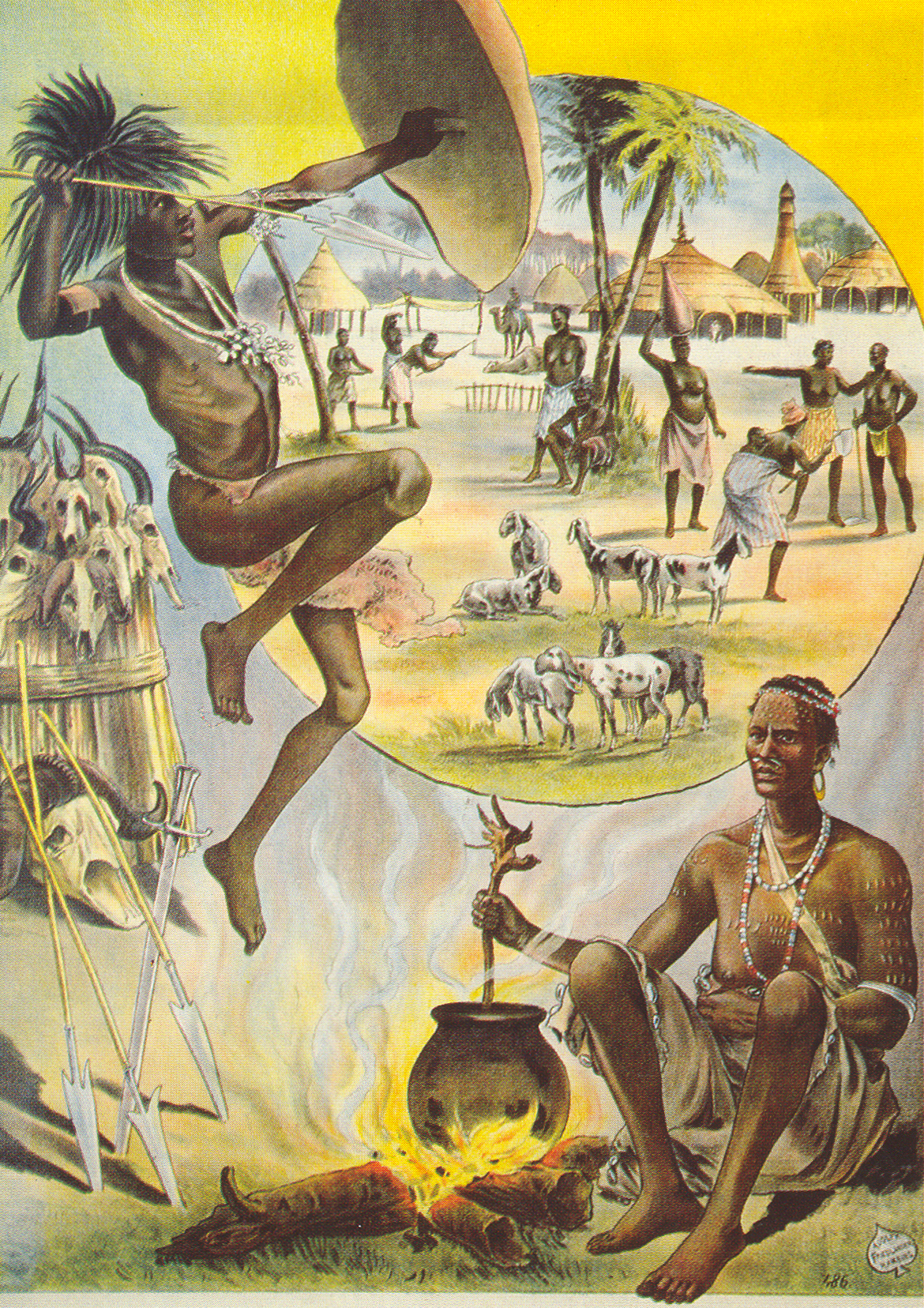 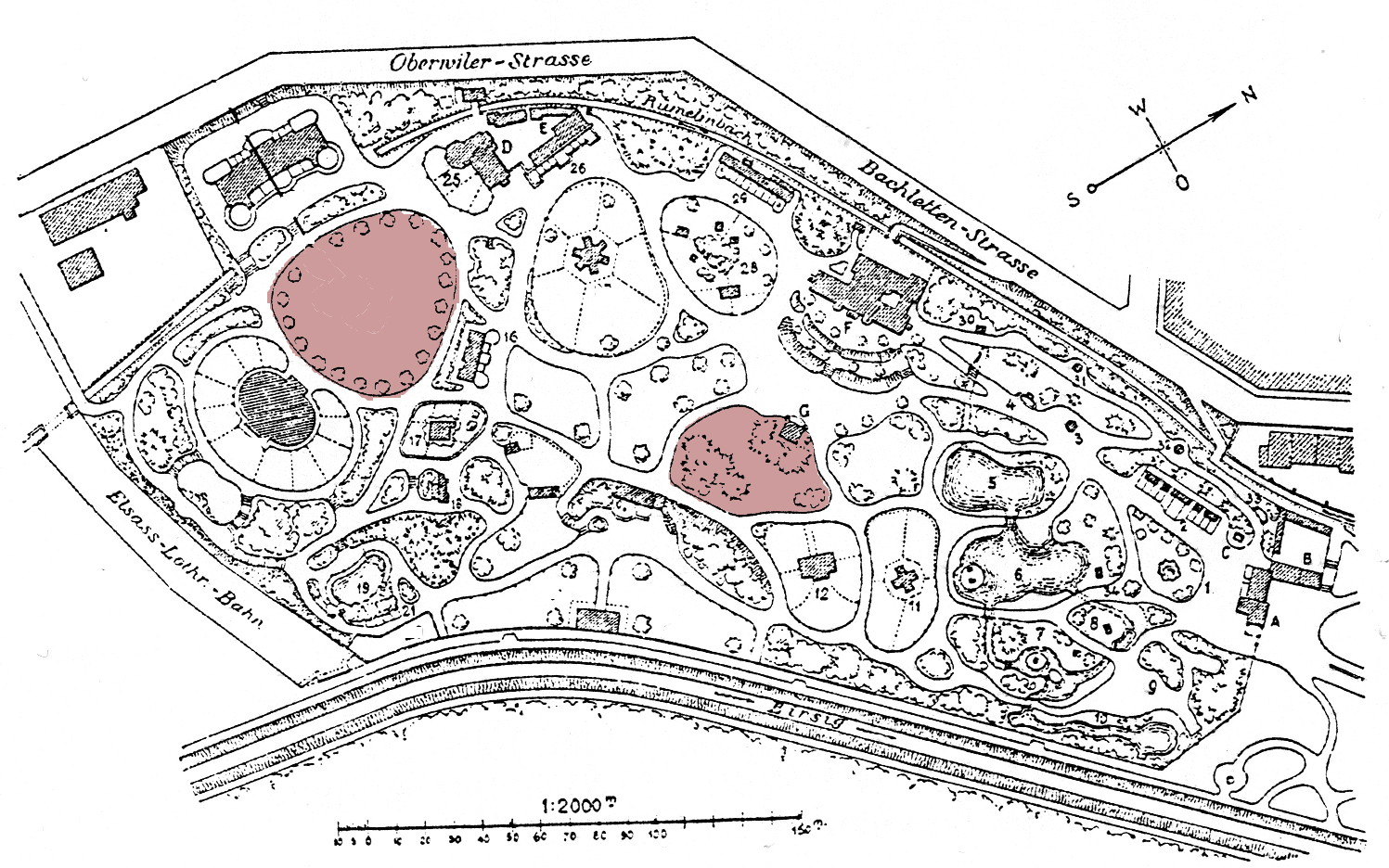 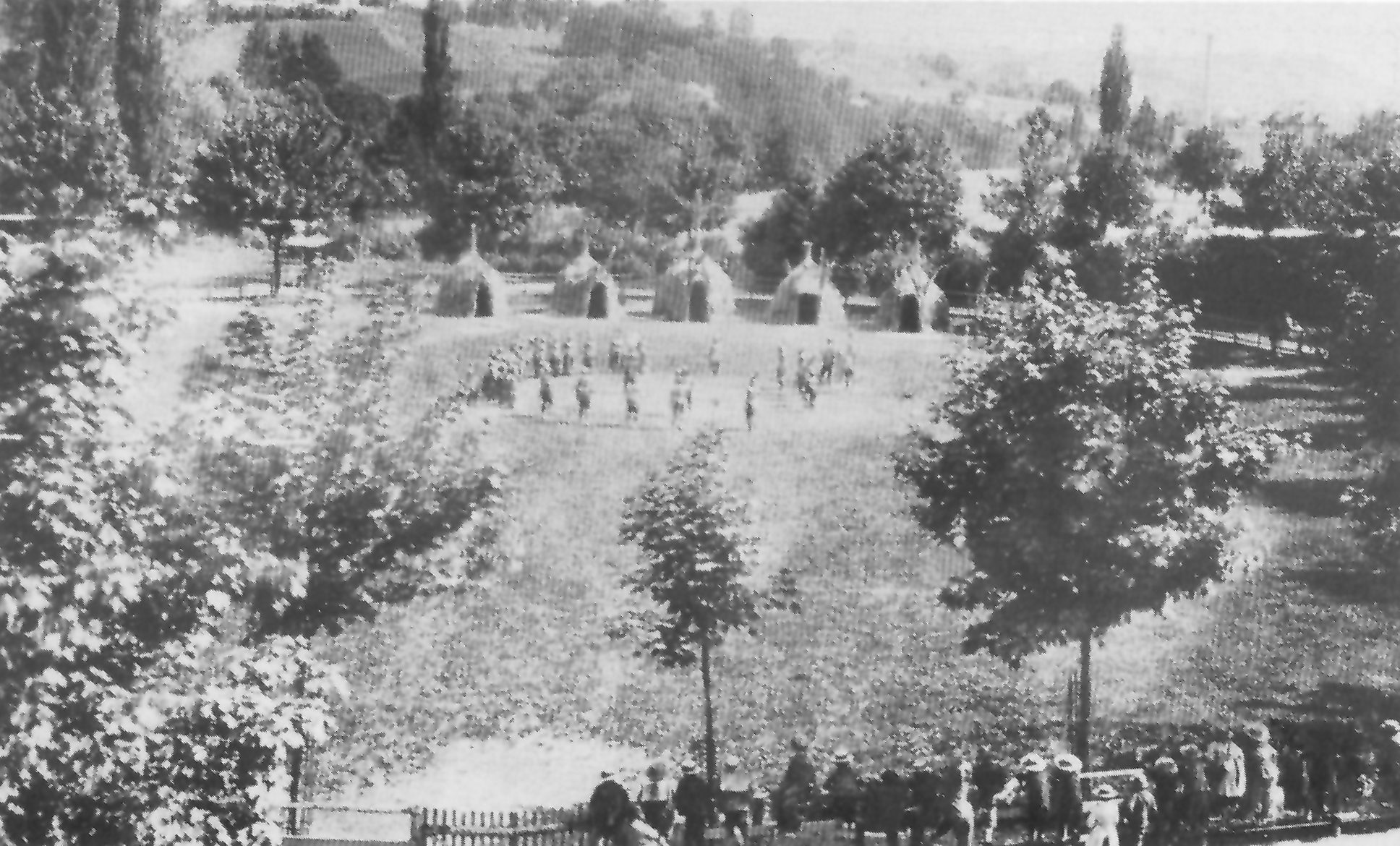 Ein Abenteuer im Zoo Basel Im April/Mai 1932 gastierte die zweitletzte Völkerschau im Zoologischen Garten von Basel: mit den «aussterbenden Lippennegerinnen» warb der Zoo gleich mit zwei Attraktionen: einem Volk, das bald aussterben sollte und der Deformation der Lippen, welche diese Frauen durch das Einlegen von Holzscheibchen zwischen Zähnen und Lippen erreichten und das als Schönheitsideal und Statussymbol galt. Angesprochen werden sollte vor allem die Neugierde auf Kuriosität. Aus diesem Anlass publizierte die Basler Illustrierte Zeitung «Basler Helgen» eine Karikatur auf einen typischen Basler, den «Bappedipfli».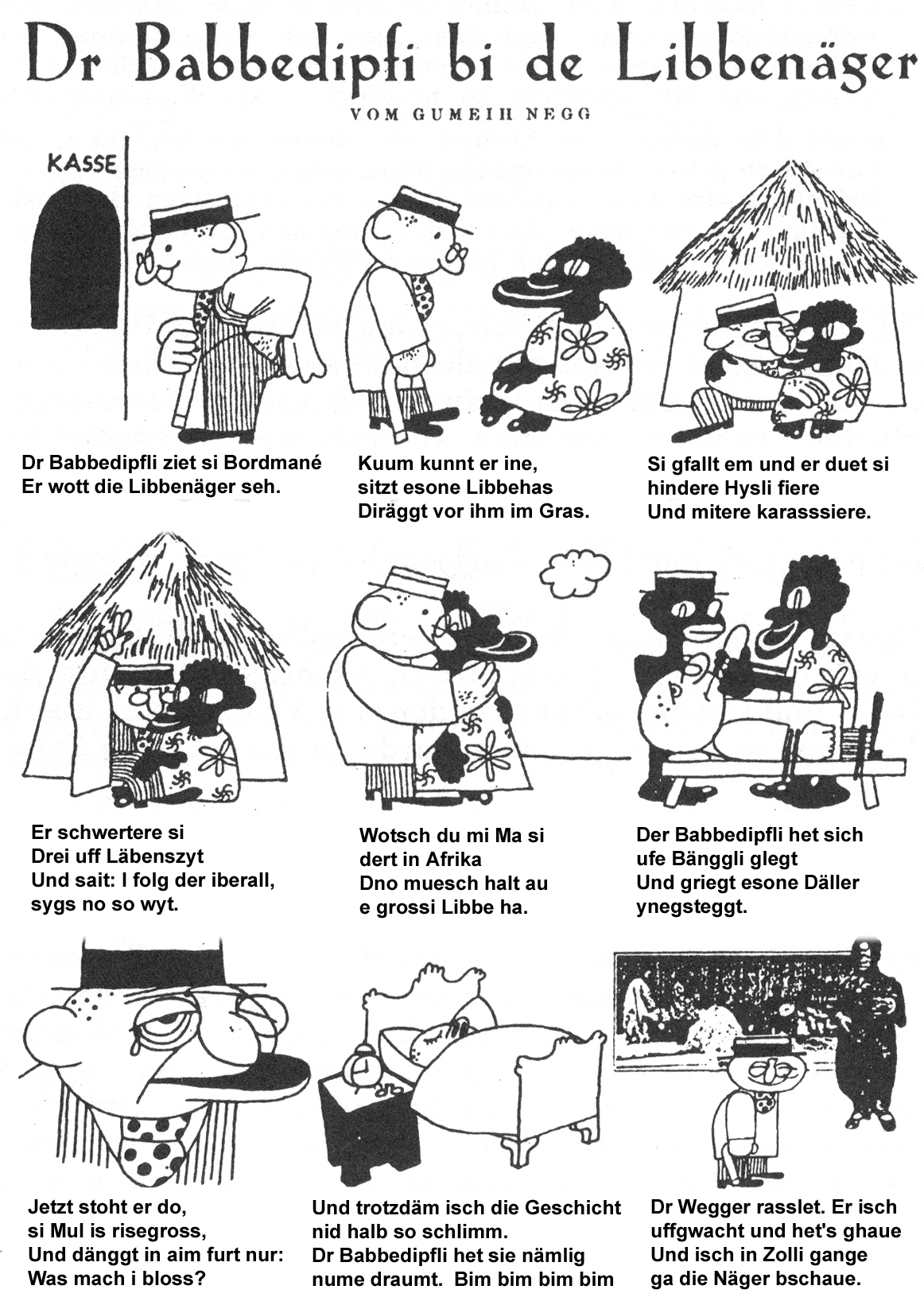 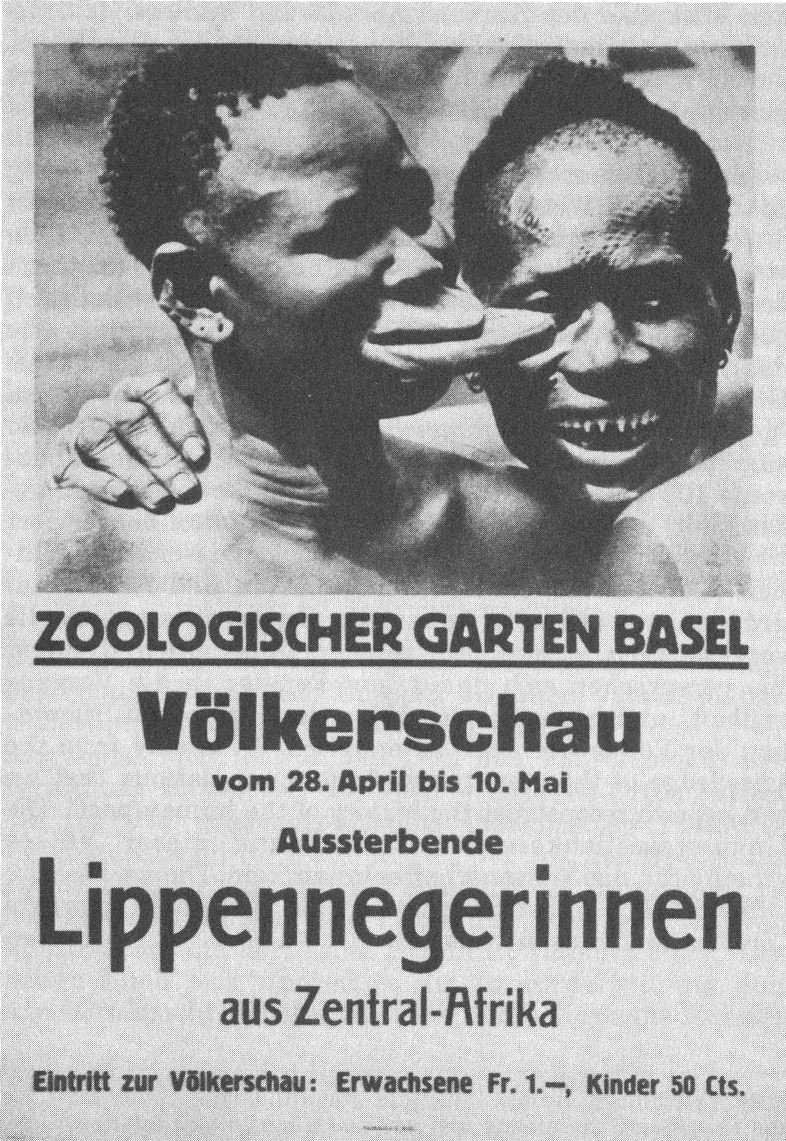 1a. 	Wie wird er in der Karikatur dargestellt? 1b.	Wie die «Lippennegerin»? 2.	Wenn man die hier erzählte Geschichte als Märchen versteht – sie ist ja als Traum dargestellt: Welche Motive spielen eine Rolle? 3. 	Gibt es eine «Moral von der Geschicht’»?Einige Dialektausdrücke: Bordmané: Portemonnaie, Geldbeutelkarrassiere: caresser, schmusenDrei: Treuehauen: hingehenErläuterungen und LösungenDer erste informierende Text ist vor allem sinnvoll für Klassen, die den Basler Zoo kennen. Der zweite enthält zwar noch den baseldeutschen Dialekt, aber die Bildgeschichte kann allgemein vermitteln, welche Wirkung die Völkerschauen auf Besucher ausübten. Übrigens waren nicht nur Europäer von Frauen, sondern auch Europäerinnen von ausgestellten Männern so fasziniert, dass sie sie gar nicht abreisen lassen wollten. Die Legenden der Bildgeschichte wurden vergrössert neu geschrieben, so dass der Zeilenfall nicht beibehalten werden konnte. 1a.	«Bappedipfli» wird als gutbürgerlicher, gutmütiger, vielleicht etwas einfältiger Herr darstellt: Kleidung, Haltung, Name. 	Im Gegensatz dazu steht seine Wandlung in der Völkerschau: Er wird gegenüber der «Lippennegerin› sehr aktiv, er liebkost sie, fängt Feuer für sie und will mit ihr spontan nach Afrika auswandern. 1b. 	Die «Lippennegerin» wird als passiv dargestellt und mit dem Hasen verglichen, der im Gras sitzt. Sie lässt alles mit sich machen, drückt selbst keine Gefühle aus. 2. 	Der gutbürgerliche Mann hat eine andere Seite, die ihn plötzlich zum Verführer und Abenteurer macht. Dann erschrickt er aber über dessen Konsequenzen und weiss in der alten Rolle als gutbürgerlicher Mensch nicht mehr weiter. 3. 	Die Geschichte zeigt die Faszination der fremden Menschen, aber will auch vor ihnen warnen. Wenn man sich der Gefahren bewusst ist, kann man ruhig zur Völkerschau gehen. Im Basler Zoo fanden folgende Völkerschauen statt: Bilder: Staehelin Balthasar: Völkerschauen im Zoologischen Garten Basel. Basel 1993. 163, 161, 167, auch die Informationen stammen grösstenteils aus dieser interessanten Arbeit.  Datum Bezeichnung Herkunft Anzahl Menschen 1879, 12 TageNubier-Karawaneägypt. Sudan 15 Männer1880, 17 TageNubier-Karawaneägypt. Sudan 10 Männer, 2 Frauen 1883, 13 TageSamojeden-KarawaneSibirien 3 Kinder, 2 Frauen, 1 Mann1883, 11 TageAustral-NegerQueensland, Ost-Australien1 Mann 1884, 16 TageKalmücken-AusstellungAstrachan, Russland25 Männer, Frauen, Kinder1885, 12 TageDie SinghalesenSri Lanka51 Männer, Frauen, Kinder1887, 12 TageBuschmann-FamilieSüdafrika2 Frauen, 2 Kinder, 1 Säugling, 1 Mann 1889, 13 TageOstafrikanische KarawaneBritisch Somaliland16 Männer, 7 Kinder, 4 Frauen 1889, 11 TageWild-AfrikaSüd-Ägypten 6 Männer, 1 Frau 1891, 18 TageSomali-KarawaneBritisch Somaliland20 Männer, 5 Frauen, 2 Kinder 1892, 20 TageSchuli-Truppeägypt. Sudan 15 Frauen, 12 Männer, 3 Kinder1894, 14 TageDinka-Neger-Karawaneägypt. Sudan 27 Männer, 11 Frauen, 4 Kinder 1897, 13 Tage Ägyptische Ausstellung und Beduinen-LagerÄgypten und Deutsch-Ostafrika ca. 70 Männer, Frauen und Kinder1897, 20 TageKalmücken-KarawaneZentralsibirien 13 Männer, 10 Kinder, 8 Frauen 1898, 14 TageKrieger des Mahdiägypt. Sudan 40 Männer, Frauen, Kinder1899, 20 TageBischari-Karawaneägypt. Sudan 52 Männer, 17 Frauen, 4 Kinder1922, 24 Tage Ägypten und seine RätselÄgypten, Abessinien, Britisch Somaliland, Kamerun, Sierra Leone, Togo, Türkei 18 Männer, 2 Frauen 1925, 15 Tage Singhalesen-SchauSri Lanka 38 Männer und Frauen1926, 23 TageSomali-DorfAbessinien 60 Männer, Frauen, Kinder 1926, 84 TageNegerdorf aus dem Senegal Senegal, Guinea60 Männer, Frauen, Kinder1932, 13 TageAussterbende LippennegerinnenFranzösischer Kongo8 Frauen, 4 Männer 1935, 22 TageVölkerschau aus dem Innern MarokkosMarokko65 Männer, Frauen, Kinder 